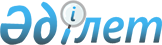 О внесении изменений в решение 2 сессии Нуринского районного маслихата от 16 февраля 2012 года № 22 "Об утверждении Правил предоставления жилищной помощи населению Нуринского района"Решение Нуринского районного маслихата Карагандинской области от 28 февраля 2020 года № 430. Зарегистрировано Департаментом юстиции Карагандинской области 6 марта 2020 года № 5732
      В соответствии с Законом Республики Казахстан от 23 января 2001 года "О местном государственном управлении и самоуправлении в Республике Казахстан", пунктом 2 статьи 97 Закона Республики Казахстан от 16 апреля 1997 года "О жилищных отношениях", постановлением Правительства Республики Казахстан от 30 декабря 2009 года № 2314 "Об утверждении Правил предоставления жилищной помощи", районный маслихат РЕШИЛ:
      1. Внести в решение Нуринского районного маслихата от 16 февраля 2012 года № 22 "Об утверждении Правил предоставления жилищной помощи населению Нуринского района" (зарегистрировано в Реестре государственной регистрации нормативных правовых актов за № 8-14-170, опубликовано в газете "Нұра" от 7 апреля 2012 года № 14 (5248)), следующие изменения:
      в Правилах предоставления жилищной помощи населению Нуринского района, утвержденных указанным решением:
      преамбулу изложить в новой редакции:
      "Настоящие Правила предоставления жилищной помощи населению Нуринского района (далее – Правила) разработаны в соответствии с Законом Республики Казахстан от 23 января 2001 года "О местном государственном управлении и самоуправлении в Республике Казахстан", Законом Республики Казахстан от 16 апреля 1997 года "О жилищных отношениях", Законом Республики Казахстан от 5 июля 2004 года "О связи", постановлением Правительства Республики Казахстан от 30 декабря 2009 года № 2314 "Об утверждении Правил предоставления жилищной помощи", постановлением Правительства Республики Казахстан от 14 апреля 2009 года № 512 "О некоторых вопросах компенсации повышения тарифов абонентской платы за оказание услуг телекоммуникаций социально защищаемым гражданам" и определяют размер и порядок оказания жилищной помощи малообеспеченным семьям (гражданам).";
      в пункте 1:
      подпункт 1-1) изложить в следующей редакции:
      "1-1) Государственная корпорация "Правительство для граждан" (далее – Государственная корпорация) – юридическое лицо, созданное по решению Правительства Республики Казахстан для оказания государственных услуг, услуг по выдаче технических условий на подключение к сетям субъектов естественных монополий и услуг субъектов квазигосударственного сектора в соответствии с законодательством Республики Казахстан, организации работы по приему заявлений на оказание государственных услуг, услуг по выдаче технических условий на подключение к сетям субъектов естественных монополий, услуг субъектов квазигосударственного сектора и выдаче их результатов услугополучателю по принципу "одного окна", а также обеспечения оказания государственных услуг в электронной форме, осуществляющее государственную регистрацию прав на недвижимое имущество по месту его нахождения;";
      подпункт 10) изложить в следующей редакции:
      "10) расходы на содержание общего имущества объекта кондоминиума – обязательная сумма расходов собственников помещений (квартир) посредством ежемесячных взносов, установленных решением общего собрания, на эксплуатацию и ремонт общего имущества объекта кондоминимума, содержание земельного участка, приобретение, установку, эксплуатацию и проверку общедомовых приборов учета потребления коммунальных услуг, оплату коммунальных услуг, потребленных на содержание общего имущества объекта кондоминимума, а также накопление денег на предстоящий в будущем капитальный ремонт общего имущества объекта кондоминимума или отдельных его видов;";
      подпункт 12) изложить в следующей редакции:
      "12) доля предельно-допустимых расходов – отношение предельно-допустимого уровня расходов семьи (гражданина) в месяц на содержание общего имущества объекта кондоминиума, потребления коммунальных услуг и услуг связи в части увеличения абонентской платы за телефон, подключенный к сети телекоммуникаций, арендной платы за пользованием жилищем, арендованным местным исполнительным органом в частном жилищном фонде, к совокупному доходу семьи (гражданина) в процентах;";
      в пункте 2:
      подпункт 1) изложить в следующей редакции:
      "1) расходов на содержание общего имущества объекта кондоминиума семьям (гражданам), проживающим в приватизированных жилищах или являющимся нанимателями (поднанимателями) жилых помещений (квартир) в государственном жилищном фонде;";
      подпункт 2) изложить в следующей редакции:
      "2) потребления коммунальных услуг и услуг связи в части увеличения абонентской платы за телефон, подключенный к сети телекоммуникаций, семьям (гражданам), являющимся собственниками или нанимателями (поднанимателями) жилища;";
      подпункт 3) исключить;
      пункт 14 изложить в следующей редакции:
      "14. Жилищная помощь назначается с месяца подачи заявления, сроком на один год с ежеквартальным предоставлением сведений о доходах.";
      пункт 21 изложить в следующей редакции:
      "21. Жилищная помощь определяется как разница между суммой оплаты расходов на содержание общего имущества объекта кондоминимума, потребление коммунальных услуг и услуг связи в части увеличения абонентской платы за телефон, подключенный к сети телекоммуникаций, арендной платы за пользование жилищем, арендованным местным исполнительным органом в частном жилищном фонде, в пределах норм и предельно-допустимого уровня расходов семьи (граждан) на эти цели.".
      2. Настоящее решение вводится в действие со дня его первого официального опубликования.
					© 2012. РГП на ПХВ «Институт законодательства и правовой информации Республики Казахстан» Министерства юстиции Республики Казахстан
				
      председатель сессии

Н. Сулейменов

      Секретарь Нуринского районного маслихата

Т. Оспанов
